Проект НПА от 29.01.2021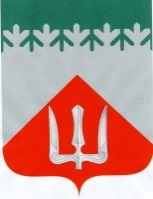 А Д М И Н И С Т Р А Ц И ЯВолховского муниципального районаЛенинградской  областиП О С Т А Н О В Л Е Н И Е    От ________________ г.                                                                      № _____ВолховО внесении изменений в постановление администрации Волховского муниципального района от 29 ноября 2018 года № 3305 «Об утверждении муниципальной программы Волховского муниципального района  «Стимулирование экономической активности в Волховском муниципальном районе»В соответствии с Решениями Совета депутатов Волховского муниципального района  от  24 декабря 2020 года № 71 «О внесении изменений в решение Совета депутатов Волховского муниципального района от 23 декабря 2019 года № 41 «О районном бюджете Волховского муниципального района Ленинградской области на 2020 год и плановый период 2021 и 2022 годов» и № 72 «О районном бюджете Волховского муниципального района Ленинградской области на 2021 год и плановый период 2022 и 2023 годов», постановлением администрации Волховского муниципального района от 02 сентября 2019г. № 2233  «Об утверждении Порядка разработки, реализации  и оценки эффективности муниципальных программ Волховского муниципального района  и МО город Волхов Волховского муниципального района» (с изменениями), п о с т а н о в л я ю:1. Внести изменения в постановление администрации Волховского муниципального района от 29 ноября 2018 года № 3305 «Об утверждении муниципальной программы Волховского муниципального района  «Стимулирование экономической активности в Волховском муниципальном районе», изложив приложение к вышеуказанному постановлению в редакции приложения к настоящему постановлению.2. Считать утратившим силу постановление администрации Волховского муниципального района от 24 декабря  2020г. № 4051 «О внесении изменений в постановление администрации Волховского муниципального района от 29 ноября 2018 года № 3305 «Об утверждении муниципальной программы Волховского муниципального района  «Стимулирование экономической активности в Волховском муниципальном районе».3. Настоящее постановление подлежит опубликованию в средствах массовой информации.4. Контроль за исполнением настоящего  постановления  возложить  на и.о. заместителя главы администрации по экономике и инвестиционной политике А.И. Милую.Глава администрации							               А.В. БрицунИсп. Ефремова И.М. 78-975Приложение  к  постановлению администрации Волховского муниципального района                                                                              от                  2020 г.  №                      МУНИЦИПАЛЬНАЯ ПРОГРАММА ВОЛХОВСКОГО МУНИЦИПАЛЬНОГО РАЙОНА «СТИМУЛИРОВАНИЕ ЭКОНОМИЧЕСКОЙ АКТИВНОСТИ В ВОЛХОВСКОМ МУНИЦИПАЛЬНОМ РАЙОНЕ» I. Паспорт муниципальной программы Волховского муниципального района «Стимулирование экономической активности в Волховском муниципальном районе»II. Общая характеристика, основные проблемы и прогноз развития сферы реализации муниципальной программы.Подпрограмма 1 . Обеспечение благоприятного инвестиционного климата и развитие диверсифицированного и высокотехнологичного промышленного комплекса в Волховском муниципальном районе.Волховский муниципальный район расположен в центральной части Ленинградской области, граничит на северо-востоке с Лодейнопольским, на юго-востоке с Тихвинским, на юге с Киришским, на западе с Кировским муниципальными района Ленинградской области. С севера территория муниципального района омывается водами Ладожского озера. По территории муниципального района протекают реки Волхов, Сясь и Паша.Площадь территории в границах Волховского муниципального района с учётом акватории Ладожского озера составляет 842 841 га, без учета площади акватории Ладожского озера-512465 га.В состав Волховского муниципального района входят территории 3-х городских и 12 сельских поселений. В состав территорий  поселений Волховского муниципального района  входят 280 населённых пунктов: 3 города, 9 поселков, 3 села и 265 деревень.Административный центр муниципального района город Волхов расположен в 122 км от г. Санкт-Петербурга.Социально-экономические показатели характеризуют устойчивое развитие Волховского муниципального района.Объем отгруженных товаров собственного производства, выполненных работ и услуг крупных и средних предприятий по всем видам экономической деятельности за 2017 год в стоимостном выражении составил 29,9 млрд. руб., что на 5,5% выше показателя аналогичного периода прошлого года.Основу экономики района составляет промышленность. Доля промышленной продукции в общем объеме выпуска товаров и услуг за  2017 год по Волховскому району составляет 80,1% или 23,9 млрд. руб., в стоимостном выражении рост к аналогичному периоду 2016 года составил 4,6%.  За 2017 год  оборот розничной торговли увеличился к уровню показателя за 2016 год на 29,2% и составил 4937,9 млн. руб. Оборот  общественного питания - увеличился к уровню показателя 2016 года на 24,1% и составил 15,7  млн.руб.; показатель учитываемого объема платных услуг населению снизился на 2,5% и составил  1148,4 млн. руб.  Размер среднемесячной начисленной заработной платы по крупным и средним предприятиям Волховского муниципального района за 2017 год увеличился на 9,2% и составил  35475 руб.  Уровень регистрируемой безработицы по Волховскому муниципальному району в целом на 01 января 2018 года снизился по сравнению с показателем на начало года на 0,17 п.п. и составил 0,38% от экономически активного населения; численность зарегистрированных безработных с начала года снизилась на 102 человека  и составила на 01.01.2018г. 225 человек. Демографическая ситуация характеризовалась ростом естественной убыли населения, прежде всего за счет роста показателя смертности. В результате опережения показателя роста смертности естественная убыль населения Волховского муниципального района за 2017 год составила 626 человек, что ниже, чем за 2016 год  на 29 человек. Коэффициент естественной убыли населения  составил 6,9 на 1000 чел. населения, за 2016  года составлял  7,1  на 1000 чел. населения.Подпрограмма 2. Повышение эффективности управления и снижение административных барьеров в Волховском муниципальном районе.В настоящее время в администрации Волховского муниципального района Ленинградской области  и ее структурных подразделениях, имеющих статус юридического лица, работают 116 муниципальных служащих. В основном это лица среднего и старшего возраста. Доля муниципальных служащих в возрасте от 40 до 65 лет составляет 63%. Большинство из них имеют опыт работы на должностях муниципальной службы более 10 лет. Уровень образования муниципальных служащих администрации и структурных подразделений характеризуется следующими показателями: 94% имеют высшее образование, в том числе юридическое – 19%, экономическое – 40%, образование по специальности «Государственное и муниципальное управление» – 5%, иное высшее – 36%. Около 6% муниципальных служащих имеют среднее специальное образование. За период реализации программы  с 2014 года по текущий период 2018 года были достигнуты следующие результаты: Повысили свою квалификацию 29 человек. Проведено 53 заседания комиссий по соблюдению требований к служебному поведению муниципальных служащих Волховского муниципального района и урегулирования конфликта интересов в органах исполнительной власти. Проведено 18 заседаний аттестационных комиссий.  Включено в резерв управленческих кадров в 2014 году – 64 человека, из них 19 на должности муниципальной службы; в 2015 – 81человек, из них 17 на должности муниципальной службы; в 2016 году – 82человека, из них 16 на должности муниципальной службы; в 2017 – 76 человек, из них 13 на должности муниципальной службы; в 2018 – 76 человек, из них 13 на должности муниципальной службы. Важнейшими условиями повышения эффективности и результативности управления являются развитие системы муниципальной службы и формирование ее кадрового потенциала. Органы муниципальной власти должны обладать квалифицированными кадрами, способными творчески решать задачи социально-экономического развития района на современном этапе. Подпрограмма 3. Развитие внутреннего и въездного туризма в Волховском муниципальном районе.Наиболее характерными тенденциями мирового туризма в настоящее время являются диверсификация туристского продукта, поиск новых туристских направлений, сокращение средней продолжительности туристских поездок, выбор альтернативных средств транспорта и размещения туристов, а также общее повышение цен.Базисными факторами, определяющими развитие туризма, являются благоприятные природно-климатические условия, историческое и культурное наследие, высокий уровень развития экономики, инвестиционная привлекательность, удобное географическое расположение, развитая транспортная инфраструктура, включенность в систему федеральных и международных транспортных коридоров, достаточное количество мероприятий областного, всероссийского, международного значения, развитая деловая инфраструктура, индустрия развлечений и гостеприимства.Ежегодный рост туристского потока в Волховский район составляет в среднем 15 процентов.Динамика туристского потока в Волховском районе представлена в таблице:По итогам 2017 года на территории Волховского муниципального района - 28 коллективных средств размещения, в том числе 7 баз отдыха, 10 гостиниц, 3 санатория, 2 гостевых дома, 5 хостелов, 1 кемпинг, всего - 2064 койко-мест. Коэффициент загрузки коллективных средств размещения достаточно высок в связи с комфортностью условий и возможностью круглогодичной работы (60 проц. в среднем по году, по некоторым объектам - до 80 проц.). Объем загрузки в летний период этих коллективных средств размещения приближается к 100 процентам, однако из-за низкой комфортности и невозможности круглогодичного использования итоговый коэффициент загрузки ниже.В Волховском районе Ленинградской области насчитывается 64 организации общественного питания, в том числе 5 ресторанов, 56 кафе и 3 столовые.Транспортное обслуживание туристов на территории Волховского муниципального района осуществляется автомобильным и железнодорожным транспортом, а также речным флотом.Важнейшим конкурентным преимуществом Волховского района является его богатое историко-культурное наследие. В Волховском районе насчитывается около 200 памятников исторического и культурного наследия, которые представляют огромную ценность и доступны туристам. Военно-патриотический туризм Ленинградской области связан с историческим прошлым района. Территория Ленинградской области в последнее тысячелетие была ареной кровопролитных сражений, битв и войн. Сегодня в районе находится более 30 памятников боевой славы.Волховский район обладает уникальными ресурсами и для религиозного туризма и паломничества с многовековой историей (около 50 объектов). Богатый культурный потенциал Волховского района представлен в маршрутах Ленинградской области, разработанных в рамках крупномасштабных межрегиональных проектов "Серебряное ожерелье России", "Живые уроки", "Красный маршрут", "Жизнь замечательных людей" и др.Отличаются разнообразием предложения активного отдыха. В Волховском районе развивается коневодство, верховая езда, прогулки на лошадях и конные туристские маршруты. Начали набирать популярность веломаршруты, которые различаются по длительности и сложности. На территории Волховского района есть все предпосылки и возможности для развития промышленного (индустриального) туризма. Одним из популярных объектов промышленного туризма является Волховская гидроэлектростанция, первенец плана ГОЭРЛО - старейшая станция в России, которая снабжала электроэнергией блокадный Ленинград и действует до сих пор.Основными проблемами, сдерживающими развитие туризма Волховского района, являются:недостаточно развитая туристская инфраструктура (недостаточное количество средств размещения туристского класса с современным уровнем комфорта, недостаточное количество предприятий общественного питания, придорожного сервиса (Зеленые стоянки), объектов досуга и развлечения на туристских маршрутах);недостаточная квалификация кадров в объектах размещения и питания, гидов и экскурсоводов;неразвитая инфраструктура морского, речного и велосипедного туризма;необходимость реставрации объектов культурного наследия;недостаточная информированность о Волховском районе как туристском направлении;отсутствие широкой линейки сформированных туристских продуктов, соответствующих современным стандартам качества и запросам различных целевых аудиторий;недостаточный уровень межотраслевой координации и взаимодействия при решении вопросов развития туризма;необходимость развития специализированных видов туризма (помимо наиболее развитого вида туризма - культурно-познавательного);Минимизировать негативное влияние перечисленных выше факторов возможно на основе комплексного подхода, предусматривающего сочетание долгосрочных мероприятий, направленных на развитие туристской инфраструктуры, и средне- и краткосрочных мероприятий, ориентированных на формирование и продвижение разнообразных туристских продуктов, отражающих потенциальные туристские возможности Волховского района.III. Цели, задачи и ожидаемые результаты муниципальной программыОсновные цели и задачи муниципальной программы, а также перспективы развития экономической активности Волховского муниципального района сформированы на основе Стратегии социально-экономического развития Волховского муниципального района на период до 2030 года и плана мероприятий по реализации Стратегии, утвержденной решением Совета депутатов Волховского муниципального района № 97 от 20 декабря 2017 года.Муниципальная программа направлена на создание благоприятных условий для устойчивого экономического развития Волховского муниципального района на долгосрочную перспективу.В рамках достижения поставленной цели необходимо обеспечить решение следующих задач:Подпрограмма 1 . Обеспечение благоприятного инвестиционного климата и развитие диверсифицированного и высокотехнологичного промышленного комплекса в Волховском муниципальном районе.1. Совершенствование нормативного и организационного обеспечения условий ведения инвестиционной деятельности2. Развитие инвестиционной инфраструктуры;3. Формирование привлекательного инвестиционного имиджа;4. Повышение качества регуляторной среды и муниципальных услуг для бизнеса;5. Содействие технологическому развитию предприятий, ускорению процессов обновления основных производственных фондов;6. Поддержка продвижения продукции предприятий на региональный, национальный и международные рынки;7. Обеспечение предприятий района кадровыми ресурсами;Подпрограмма 2. Повышение эффективности управления и снижение административных барьеров в Волховском муниципальном районе.1. Обеспечение профессиональной подготовки и переподготовки муниципальных служащих2. Оценка результативности деятельности муниципальных  служащих и обеспечение соответствия законодательству порядка  прохождения муниципальной службыПодпрограмма  3. Развитие внутреннего и въездного туризма в Волховском муниципальном районе1.  Развитие перспективных направлений туризма и сегментов туристического рынка2. Продвижение туристического продукта Волховского муниципального района.Ожидаемые результаты реализации муниципальной программы.Результаты 1 этапа (2019-2020 годы): Систематизация и регламентация реализуемых мероприятий, направленных на привлечение инвестиций. Формирование благоприятного инвестиционного климата, создающего условия для устойчивого и сбалансированного развития экономики района.Результаты 2 этапа (2021-2025 годы):Повышение инвестиционной привлекательности населенных пунктов района. Реализация новых инвестиционных проектов в реальном секторе экономики. Создание современной туристической инфраструктурыРезультаты 3 этапа (2026-2030 годы):Формирование диверсифицированной экономики, обеспечивающей устойчивое развитие сектора обрабатывающих производств. Увеличение конкурентоспособности реального сектора экономики района. Снижение оттока трудовых резервов из Волховского муниципального района. Получение высокой оценки деятельности администрации Волховского муниципального района. Рост числа туристов и отдыхающих в Волховском муниципальном районе.IV. Перечень основных мероприятий муниципальной программы (подпрограммы).Перечень основных мероприятий  с указанием сроков их реализации и ожидаемых результатов приведен в приложении к настоящей программе.V. Сведения о показателях (индикаторах) муниципальной программы (подпрограммы). Сведения о целевых показателях муниципальной программы (подпрограммы) и их значениях по годам реализации муниципальной программы (подпрограммы) приведены в приложении к настоящей программе.Порядок сбора информации и методика расчета показателей муниципальной программыVI. Информация о ресурсном обеспечении муниципальной программыИнформация о ресурсном обеспечении мероприятий муниципальной программы и подпрограмм по годам реализации и источникам финансирования представлены в приложении  к настоящей программе.Приложение к муниципальной программе «Стимулирование экономической активности в Волховском муниципальном районе» Перечень мероприятий к муниципальной программе Волховского муниципального района«Стимулирование экономической активности в Волховском муниципальном районе»Полное наименование «Стимулирование экономической активности в Волховском муниципальном районе» (далее муниципальная программа)Ответственный исполнитель программыКомитет по экономике и инвестициям администрации Волховского муниципального районаСоисполнители программыОтдел  муниципальной службы и кадров администрации Волховского муниципального района  Отдел по культуре и туризму администрации Волховского муниципального районаУчастники программыОтдел по архитектуре администрации Волховского муниципального района Пресс-служба администрации Волховского муниципального района Волховский ф-л ГКУ ЦЗНКУМИ Волховского муниципального района Комитет финансов Волховского муниципального района  Комитет по образованию Волховского муниципального района Подпрограммы Подпрограмма 1.  «Обеспечение благоприятного инвестиционного климата и развитие диверсифицированного и высокотехнологичного промышленного комплекса в Волховском муниципальном районе»;Подпрограмма 2. «Повышение эффективности управления и снижение административных барьеров в Волховском муниципальном районе»Подпрограмма 3. «Развитие внутреннего и въездного туризма в Волховском муниципальном районе»Цель программыСоздание благоприятных условий для устойчивого экономического развития Волховского муниципального района Задачи программы1. Совершенствование нормативного и организационного обеспечения условий ведения инвестиционной деятельности2. Развитие инвестиционной инфраструктуры;3. Формирование привлекательного инвестиционного имиджа;4. Повышение качества регуляторной среды и муниципальных услуг для бизнеса;5. Поддержка продвижения продукции предприятий на региональный, национальный и международные рынки;6. Обеспечение предприятий района кадровыми ресурсами;7. Обеспечение профессиональной подготовки и переподготовки муниципальных служащих8. Оценка результативности деятельности муниципальных  служащих и обеспечение соответствия законодательству порядка  прохождения муниципальной службы9. Продвижение туристического продукта Волховского муниципального района10. Развитие перспективных направлений туризма и сегментов туристического рынкаЭтапы и сроки реализации программы2019-2030 годы.Программа реализуется в 3 этапа: 1 этап 2019-2020 годы, 2 этап 2021-2025 годы, 3 этап 2026-2030 годы.Объемы бюджетных ассигнований программыОбщий объем финансирования программы за весь период реализации составит 70743,6 тыс. рублей:2019 г. –   11430,8 тыс.руб.2020 г. – 18865,1 тыс.руб.2021 г. – 21580,15 тыс.руб.2022 г.  –  5941,13 тыс.руб.    2023 г. – 1633,3 тыс.руб.2024-2030г. – 11293,1 тыс.руб.в т.ч. за счет средств бюджета Волховского муниципального района объем финансирования составит 64856,6 тыс.руб.2019 г. –   11430,8 тыс.руб.2020 г. – 18865,1 тыс.руб.2021 г. – 18238,15 тыс.руб.2022 г.  –  3396,13 тыс.руб.    2023 г. – 1633,3 тыс.руб.2024-2030г. – 11293,1 тыс.руб.в т.ч. за счет средств бюджета Ленинградской области объем финансирования составит 66469,9 тыс.руб.2021 г. – 3342,0 тыс.руб.2022 г.  –  2545,0 тыс.руб.    Общий объем финансирования  подпрограммы  1.  «Обеспечение благоприятного инвестиционного климата и развитие диверсифицированного и высокотехнологичного промышленного комплекса в Волховском муниципальном районе» за весь период реализации составит 51961,7 тыс. рублей:2019 г. –  10085,9 тыс.руб.2020 г. –  17534,6 тыс.руб.2021 г. –  20013,35 тыс.руб.2022 г. –  4327,83 тыс.руб. в т.ч. за счет средств бюджета Волховского муниципального района объем финансирования составит 46074,7 тыс.руб.2019 г. –  10085,9 тыс.руб.2020 г. –  17534,6 тыс.руб.2021 г. –  16671,35 тыс.руб.2022 г. –  1782,83 тыс.руб. в т.ч. за счет средств бюджета Ленинградской области объем финансирования составит 66469,9 тыс.руб.2021 г. – 3342,0 тыс.руб.2022 г.  –  2545,0 тыс.руб.    Общий объем финансирования  подпрограммы 2. «Повышение эффективности управления и снижение административных барьеров в Волховском муниципальном районе» за весь период реализации составит 17849,9 тыс. рублей:2019 г. – 1261,9 тыс.руб.2020 г. – 1330,5 тыс.руб.2021 г. – 1481,9 тыс.руб.2022 г. – 1528,4 тыс.руб.2023 г. – 1548,4 тыс.руб.2024-2030г. – 10698,8 тыс.руб.Подпрограмма финансируется за счет бюджета Волховского муниципального района Общий объем финансирования  подпрограммы  3.  «Развитие внутреннего и въездного туризма в Волховском муниципальном районе» за весь период реализации составит 932,0 тыс. рублей:2019 г. – 83,0 тыс.руб.2020 г. – 0,0 тыс.руб.2021 г. – 84,9 тыс.руб.2022 г. – 84,9 тыс.руб.2023 г. – 84,9 тыс.руб.20247-2030г. – 594,3 тыс.руб.Подпрограмма финансируется за счет бюджета Волховского муниципального района Ожидаемые результаты реализации программы1. Систематизация и регламентация реализуемых мероприятий, направленных на привлечение инвестиций. 2. Формирование благоприятного инвестиционного климата, создающего условия для устойчивого и сбалансированного развития экономики района.3. Повышение инвестиционной привлекательности населенных пунктов района. 4. Реализация новых инвестиционных проектов в реальном секторе экономики. 5. Создание современной туристической инфраструктуры6. Формирование диверсифицированной экономики, обеспечивающей устойчивое развитие сектора обрабатывающих производств. 7. Увеличение конкурентоспособности реального сектора экономики района. 8. Снижение оттока трудовых резервов из Волховского муниципального района. 9. Получение высокой оценки деятельности администрации Волховского муниципального района. 10. Рост числа туристов и отдыхающих в Волховском муниципальном районе.Показатель2015 год2016 год2017 годТуристы, чел.690905292754600Экскурсанты, чел.87010141200152000№ п/пНаименование показателяЕд. измеренияАлгоритм формирования (формула)1Доля инвесторов, сопровождаемых по принципу «одного окна»  и удовлетворенных работой профильной структуры, от общего числа инвесторов, сопровождаемых по принципу «одного окна»%Учитывается отсутствие негативных обращений в адрес администрации Волховского МРот сопровождаемых инвесторов2Доля проектов, реализуемых с использованием механизмов муниципально-частного партнерства, от общего числа реализуемых на территории МО % Показатель определяется отношением числа  проектов МЧП к общему числу проектов, реализуемых на территории МО 3Количество проведенных заседаний общественного советаединицРассчитывается прямым счетом4Степень исполнения Плана создания объектов необходимой для инвесторов инфраструктуры%Показатель определяется отношением числа  созданных объектов необходимой для инвесторов инфраструктуры к общему числу объектов, включенных в План5Доля инвестиционных площадок, прошедших аудит, от общего количества инвестиционных площадок расположенных на территории Волховского района%Показатель определяется отношением количества   инвестиционных площадок, прошедших аудит к общему количеству инвестиционных площадок6Заполняемость объектов инфраструктуры для размещения производственных и иных объектов инвесторов % Показатель определяется отношением   площади, заполненной резидентами на отчетную дату к общей площади, предусмотренной для размещения резидентов 7Доля инвестиции в основной капитал, осуществляемых за счет средств бюджета регионального, федерального уровня и прочих источников финансирования, от общего объема инвестиций в основной капитал достигнет%Показатель определяется отношением объема инвестиций  за счет средств бюджетов и прочих источников финансирования к общему объему инвестиций (показатель формируется органами статистики Петростат)8Количество сертифицированных объектов инвестиционной инфраструктурыед.Рассчитывается прямым счетом 9Количество новых инвестиционных соглашений (инвестиционных проектов)ед.Рассчитывается прямым счетом10Количество мероприятий, направленных на продвижение индустриальных парков, развитие сотрудничества с федеральными, региональными институтами развития, в годед.Рассчитывается прямым счетом11Количество выездных  конгрессно-выставочных мероприятий, проведенных с участием официальной делегации Волховского муниципального района в годед.Рассчитывается прямым счетом12 Доля участников, которые в результате участия в мероприятии подписали протоколы о намерениях, заключили соглашения, договора и контракты с потенциальными инвесторами или партнерами, от общего числа участников официальной делегации района%Показатель определяется отношением количества участников, которые в результате участия в мероприятии подписали протоколы о намерениях, заключили соглашения, договора и контракты с потенциальными инвесторами или партнерами к общему количеству участников официальной делегации района 13Количество подготовленных презентационных материалов, посвященных вопросам инвестиционной деятельности на территории района, в годед.Рассчитывается прямым счетом14Степень актуальности информационного контента в части инвестиционного климата Волховского муниципального района и инвестиционных проектов, реализуемых и планируемых к реализации на территории района%Актуальность информации обеспечивается регулярностью обслуживания информационных связей, поставляющих данные15Доля проектов муниципальных нормативно правовых актов, в отношении которых произведена оценка регулирующего воздействия, от общего количества проектов муниципальных нормативных правовых актов, затрагивающих вопросы осуществления предпринимательской и (или) инвестиционной деятельности %Показатель определяется отношением количества проектов муниципальных нормативно правовых актов, в отношении которых произведена оценка регулирующего воздействия  к общему количеству проектов муниципальных нормативных правовых актов, затрагивающих вопросы осуществления предпринимательской и (или) инвестиционной деятельности16Доля муниципальных нормативно правовых актов, в отношении которых произведена экспертиза регулирующего воздействия, от общего количества муниципальных нормативных правовых актов, затрагивающих вопросы осуществления предпринимательской и (или) инвестиционной деятельности%Показатель определяется отношением количества муниципальных нормативно правовых актов, в отношении которых произведена экспертиза регулирующего воздействия к общему количеству муниципальных нормативных правовых актов, затрагивающих вопросы осуществления предпринимательской и (или) инвестиционной деятельности 17Уровень информированности юридических лиц и предпринимателей о порядке предоставления органами местного самоуправления муниципальных услуг%Выборочный опрос18Доля населенных пунктов, внесенных в ЕГРН от общего количества населенных пунктов Волховского муниципального района%Количество населенных пунктов, внесенных в ЕГРН к общему количеству населенных пунктов Волховского муниципального района 19Доля границ территориальных зон населенных пунктов, внесенных в ЕГРН от общего количества  границ территориальных населенных пунктов Волховского муниципального района%Доля границ территориальных зон населенных пунктов, внесенных в ЕГРН к общему количеству  границ территориальных населенных пунктов Волховского муниципального района20Количество мероприятий, направленных на продвижение объектов инновационной инфраструктуры, расположенных на территории  района ед.Рассчитывается прямым счетом21Уровень информированности субъектов предпринимательской деятельности района о существующих федеральных и региональных мерах поддержки промышленных предприятий (от числа крупных и средних  предприятий района)%Выборочный опрос22Количество сформированных предложений по развитию производственных мероприятий, использующих современные технологииед.Рассчитывается прямым счетом23Количество СМИ, в которых размещается информацияед.Рассчитывается прямым счетом24Количество предприятий района, принявших участие в виртуальных выставках ТПП Россииед.Рассчитывается прямым счетом 25Количество проводимых на территории района ежегодных юбилейных, тематических выставок, ярмарок, форумов, конференций, семинаров, круглых столовед.Рассчитывается прямым счетом 26Доля предприятий района, регулярно принимающих участие в конгрессно- выставочных мероприятиях, от общего количества крупных и средних предприятий района%Показатель определяется отношением количества предприятий района, регулярно принимающих участие в конгрессно- выставочных мероприятиях к общему количеству крупных и средних предприятий района 27Увеличение количества молодых специалистов (до 30 лет) в общей численности сотрудников предприятий и  организаций района% Выборочный опрос28Количество мероприятий, посвященных вопросам совершенствования профессиональной ориентации молодежи, популяризации востребованных профессийед.Рассчитывается прямым счетом29Охват учащейся молодежи  информационными мероприятиями по популяризации  востребованных рабочих и инженерно-технических профессий %Показатель определяется отношением общего количества учащейся молодежи, охваченной информационными мероприятиями по популяризации  востребованных рабочих и инженерно-технических профессий предприятий района, к общей численности учащейся молодежи  района 30Количество проведенных на территории района  федеральных и (или) региональных конкурсов профессионального мастерстваед.Рассчитывается прямым счетом31Доля  муниципальных служащих прошедших повышение квалификации, охваченных дополнительным образованием, от общей численности муниципальных служащих%Показатель определяется как отношение числа муниципальных служащих прошедших повышение квалификации, охваченных дополнительным образованием к  общему числу муниципальных служащих32Обеспечение направления на аттестацию и сдачу квалификационного экзамена муниципальных служащих, подлежащих аттестации или экзамену%Показатель определяется как отношение числа муниципальных служащих прошедших аттестацию и сдачу квалификационного экзамена к  числу муниципальных служащих подлежащих аттестации или экзамену33Количество проведенных мероприятий по обмену опытомединицРассчитывается прямым счетом34Количество человек прошедших тестированиечеловекРассчитывается прямым счетом35Доля работников прошедших диспансеризацию, от общего числа лиц, подлежащим диспансеризации%Определяется как отношение числа лиц прошедших диспансеризацию, от общего числа лиц, подлежащего диспансеризации36Количество проведенных мероприятий, по совершенствованию системы мотивации  персоналаединицРассчитывается прямым счетом37Количество проведенных мероприятий по улучшению условий и охраны трудаединицРассчитывается прямым счетом38Доля проведенных проверок достоверности и полноты сведений о доходах, об имуществе и обязательствах имущественного характера, представляемых муниципальными служащими, а также руководителями муниципальных учреждений Волховского муниципального района, их супруги (супруга) и несовершеннолетних детей%Определяется как отношение числа проведенных проверок достоверности и полноты сведений о доходах (и т.д.) к количеству сведений, подлежащих проверке39Доля рассмотренных заявлений, поступивших в комиссию по соблюдению требований к служебному поведению муниципальных служащих Волховского муниципального района и урегулированию конфликта интересов, образуемых в органах местного самоуправления Волховского муниципального района%Определяется как отношение рассмотренных заявлений к общему числу заявлений, поступивших в комиссию.40Количество туристов и экскурсантов, посетивших районтыс.челРассчитывается прямым счетом41Число принятых официальных делегаций в Волховском муниципальном районе ед.Рассчитывается прямым счетом 42Количество мероприятий по участию Волховского района в региональных, российских и международных туристических выставкахед.Рассчитывается прямым счетом 43Количество мероприятий с использованием туристической инфраструктуры для организации и проведения региональных, российских и международных мероприятийед.Рассчитывается прямым счетом 44Наличие  проекта туристического бренда района и концепции по его реализацииед.да/нет45Количество созданных за период объектов туристической инфраструктурыед. Рассчитывается прямым счетом46Прирост числа занятых в коллективных средствах размещения в целом за период (от уровня 2016 г.)% Показатель определяется отношением числа занятых в коллективных средствах размещения(текущий период) к числу  занятых в коллективных средствах размещения в 2016 году47Количество реализуемых на территории района региональных, межрегиональных и международных туристических проектовед. Рассчитывается прямым счетом48Количество новых туристических маршрутовед. Рассчитывается прямым счетом№ п/пНаименование мероприятий по реализации программы (подпрограммы) /Наименование целевого показателя (ЦП)Источники финансирования/ единица измерения целевого показателяВсего финанси рование (тыс.руб.), Итоговый  целевой показательПериод реализации программы /Объемы финансирования, тыс.руб..Период реализации программы /Объемы финансирования, тыс.руб..Период реализации программы /Объемы финансирования, тыс.руб..Период реализации программы /Объемы финансирования, тыс.руб..Период реализации программы /Объемы финансирования, тыс.руб..7,0Ответственный за выполнение мероприятий программы (подпрограммы)Задачи муниципальной программы№ п/пНаименование мероприятий по реализации программы (подпрограммы) /Наименование целевого показателя (ЦП)Источники финансирования/ единица измерения целевого показателяВсего финанси рование (тыс.руб.), Итоговый  целевой показатель2019 г.2020 г.2021 г.2022 г.2023г.2024 г.-2030 г.Ответственный за выполнение мероприятий программы (подпрограммы)Задачи муниципальной программыИтого по Муниципальной программе  Волховского муниципального района  «Стимулирование экономической активности Волховского муниципального района» Итого         70 743,611 430,818 865,121 580,155 941,131 633,311 293,1Комитет по экономике и инвестициям администрации Волховского муниципального районаИтого по Муниципальной программе  Волховского муниципального района  «Стимулирование экономической активности Волховского муниципального района» Средства бюджета района64 856,611 430,818 865,118 238,153 396,131 633,311 293,1Комитет по экономике и инвестициям администрации Волховского муниципального районаИтого по Муниципальной программе  Волховского муниципального района  «Стимулирование экономической активности Волховского муниципального района» Средства   бюджета Ленинградской области5 887,00,00,03 342,002 545,000,00,0Комитет по экономике и инвестициям администрации Волховского муниципального районаПодпрограмма 1. Обеспечение благоприятного инвестиционного климата и развитие диверсифицированного и высокотехнологичного промышленного комплекса в Волховском муниципальном районе Подпрограмма 1. Обеспечение благоприятного инвестиционного климата и развитие диверсифицированного и высокотехнологичного промышленного комплекса в Волховском муниципальном районе Подпрограмма 1. Обеспечение благоприятного инвестиционного климата и развитие диверсифицированного и высокотехнологичного промышленного комплекса в Волховском муниципальном районе Подпрограмма 1. Обеспечение благоприятного инвестиционного климата и развитие диверсифицированного и высокотехнологичного промышленного комплекса в Волховском муниципальном районе Подпрограмма 1. Обеспечение благоприятного инвестиционного климата и развитие диверсифицированного и высокотехнологичного промышленного комплекса в Волховском муниципальном районе Подпрограмма 1. Обеспечение благоприятного инвестиционного климата и развитие диверсифицированного и высокотехнологичного промышленного комплекса в Волховском муниципальном районе Подпрограмма 1. Обеспечение благоприятного инвестиционного климата и развитие диверсифицированного и высокотехнологичного промышленного комплекса в Волховском муниципальном районе Подпрограмма 1. Обеспечение благоприятного инвестиционного климата и развитие диверсифицированного и высокотехнологичного промышленного комплекса в Волховском муниципальном районе Подпрограмма 1. Обеспечение благоприятного инвестиционного климата и развитие диверсифицированного и высокотехнологичного промышленного комплекса в Волховском муниципальном районе Подпрограмма 1. Обеспечение благоприятного инвестиционного климата и развитие диверсифицированного и высокотехнологичного промышленного комплекса в Волховском муниципальном районе 1.Основное мероприятие: Организация сопровождения инвестиционных проектов по принципу «одного окна»Итого         0,00,00,00,000,000,00,0Совершенствование нормативного и организационного обеспечения условий ведения инвестиционной деятельности1.Основное мероприятие: Организация сопровождения инвестиционных проектов по принципу «одного окна»Средства бюджета района   0,00,00,00,000,000,00,0Совершенствование нормативного и организационного обеспечения условий ведения инвестиционной деятельности1.1.Обеспечение оказания консультационной и организационной поддержки инициаторам инвестиционных проектов, в том числе при оформлении заявок на получение государственной поддержки инвестиционной деятельности, предоставляемой на территории Ленинградской областиИтого         0,00,00,00,000,000,00,0Комитет по экономике и инвестициям администрации Волховского муниципального района1.1.Обеспечение оказания консультационной и организационной поддержки инициаторам инвестиционных проектов, в том числе при оформлении заявок на получение государственной поддержки инвестиционной деятельности, предоставляемой на территории Ленинградской областиСредства бюджета района   0,00,0Комитет по экономике и инвестициям администрации Волховского муниципального района1.2.Заключение соглашения между администрацией Волховского муниципального района и ресурсоснабжающими организациями об одновременном рассмотрении заявки инвестора о выдаче технических условий на подключение объектов инвестирования к сетям электроснабжения, газоснабжения, теплоснабжения, водоснабжения и водоотведенияИтого         0,00,00,00,000,000,00,0Комитет по экономике и инвестициям администрации Волховского муниципального района1.2.Заключение соглашения между администрацией Волховского муниципального района и ресурсоснабжающими организациями об одновременном рассмотрении заявки инвестора о выдаче технических условий на подключение объектов инвестирования к сетям электроснабжения, газоснабжения, теплоснабжения, водоснабжения и водоотведенияСредства бюджета района   0,00,0Комитет по экономике и инвестициям администрации Волховского муниципального района1.1-1.2ЦП: Доля инвесторов, сопровождаемых по принципу «одного окна»  и удовлетворенных работой профильной структуры, от общего числа инвесторов, сопровождаемых по принципу «одного окна»%80,080,02Основное мероприятие: Создание условий для реализации  проектов на основе муниципально-частного партнерстваИтого         0,00,00,00,000,000,00,02Основное мероприятие: Создание условий для реализации  проектов на основе муниципально-частного партнерстваСредства бюджета района   0,00,00,00,000,000,00,02.1.Принятие НПА о порядке участия администрации Волховского муниципального района в проектах, реализуемых на основании соглашений о муниципально-частном партнерстве (далее – МЧП)Итого         0,00,00,00,000,000,00,0Комитет по экономике и инвестициям администрации Волховского муниципального района2.1.Принятие НПА о порядке участия администрации Волховского муниципального района в проектах, реализуемых на основании соглашений о муниципально-частном партнерстве (далее – МЧП)Средства бюджета района   0,00,0Комитет по экономике и инвестициям администрации Волховского муниципального района2.2.Формирование и ежегодная актуализация единого реестра проектов МЧП, реализуемых и (или) планируемых к реализации на территории Волховского муниципального районаИтого         0,00,00,00,000,000,00,0Комитет по экономике и инвестициям администрации Волховского муниципального района2.2.Формирование и ежегодная актуализация единого реестра проектов МЧП, реализуемых и (или) планируемых к реализации на территории Волховского муниципального районаСредства бюджета района   0,00,0Комитет по экономике и инвестициям администрации Волховского муниципального района2.1-2.2ЦП: Доля проектов, реализуемых с использованием механизмов муниципально-частного партнерства, от общего числа реализуемых на территории МО проектов%10,02,002,002,04,03Основное мероприятие: Согласование и координация действий органов местного самоуправления и представителей бизнеса  в вопросах улучшения инвестиционного климатаИтого         0,00,00,00,000,000,00,03Основное мероприятие: Согласование и координация действий органов местного самоуправления и представителей бизнеса  в вопросах улучшения инвестиционного климатаСредства бюджета района   0,00,00,00,000,000,00,03.1.Создание и организация деятельности общественного совета по улучшению инвестиционного климата и развитию предпринимательства при главе администрации Волховского муниципального района (общественный совет)Итого         0,00,00,00,000,000,00,0Комитет по экономике и инвестициям администрации Волховского муниципального района3.1.Создание и организация деятельности общественного совета по улучшению инвестиционного климата и развитию предпринимательства при главе администрации Волховского муниципального района (общественный совет)Средства бюджета района   0,00,0Комитет по экономике и инвестициям администрации Волховского муниципального района3.1ЦП:  Количество проведенных заседаний общественного совета12,01,01,01,001,001,07,03.2.Разработка и обновление Плана создания инвестиционных объектов и необходимой транспортной, энергетической, социальной, инженерной, коммунальной и телекоммуникационной инфраструктуры Волховского муниципального районаИтого         0,00,00,00,000,000,00,0Комитет по экономике и инвестициям администрации Волховского муниципального района3.2.Разработка и обновление Плана создания инвестиционных объектов и необходимой транспортной, энергетической, социальной, инженерной, коммунальной и телекоммуникационной инфраструктуры Волховского муниципального районаСредства бюджета района   0,00,0Комитет по экономике и инвестициям администрации Волховского муниципального района3.2ЦП: Степень исполнения Плана создания объектов необходимой для инвесторов инфраструктуры%80,080,04Основное мероприятие: Создание новых и развитие существующих объектов инвестиционной инфраструктурыИтого         0,00,00,00,000,000,00,0Развитие инвестиционной инфраструктуры4Основное мероприятие: Создание новых и развитие существующих объектов инвестиционной инфраструктурыСредства бюджета района   0,00,00,00,000,000,00,0Развитие инвестиционной инфраструктуры4.1.Проведение аудита инвестиционных площадок Волховского муниципального района в целях выявления наиболее инвестиционно привлекательных площадок для создания индустриальных парковИтого         0,00,00,00,000,000,00,0Комитет по экономике и инвестициям администрации Волховского муниципального района4.1.Проведение аудита инвестиционных площадок Волховского муниципального района в целях выявления наиболее инвестиционно привлекательных площадок для создания индустриальных парковСредства бюджета района   0,00,0Комитет по экономике и инвестициям администрации Волховского муниципального района4.1ЦП: Доля инвестиционных площадок, прошедших аудит, от общего количества инвестиционных площадок расположенных на территории Волховского района%100,00,0100,00,04.2.Создание совместно с Правительством Ленинградской области индустриальных (промышленных) парков регионального значенияИтого         0,00,00,00,000,000,00,0Комитет по экономике и инвестициям администрации Волховского муниципального района4.2.Создание совместно с Правительством Ленинградской области индустриальных (промышленных) парков регионального значенияСредства бюджета района   0,00,0Комитет по экономике и инвестициям администрации Волховского муниципального района4.2ЦП: Заполняемость объектов инфраструктуры для размещения производственных и иных объектов инвесторов (от площади, предусмотренной для размещения резидентов)%50,050,04.3.Реализация мероприятий по привлечению финансирования в рамках государственных программ (подпрограмм) Российской Федерации, государственных программ (подпрограмм) Ленинградской области, программ финансирования институтов развития  или частных инвесторов в целях создания и развития объектов инвестиционной инфраструктурыИтого         0,00,00,00,000,000,00,0Комитет по экономике и инвестициям администрации Волховского муниципального района4.3.Реализация мероприятий по привлечению финансирования в рамках государственных программ (подпрограмм) Российской Федерации, государственных программ (подпрограмм) Ленинградской области, программ финансирования институтов развития  или частных инвесторов в целях создания и развития объектов инвестиционной инфраструктурыСредства бюджета района   0,00,0Комитет по экономике и инвестициям администрации Волховского муниципального района4.3ЦП: Доля инвестиции в основной капитал, осуществляемых за счет средств бюджета регионального, федерального уровня и прочих источников финансирования, от общего объема инвестиций в основной капитал достигнет%20,00,020,05Основное мероприятие: Продвижение объектов инвестиционной инфраструктуры и привлечение инвесторовИтого         0,00,00,00,000,000,00,05Основное мероприятие: Продвижение объектов инвестиционной инфраструктуры и привлечение инвесторовСредства бюджета района   0,00,00,00,000,000,00,05.1Реализация мероприятий, направленных на обеспечение прохождения процедуры сертификации индустриальных парков, расположенных на территории Волховского района, по Системе добровольной сертификации Ассоциации индустриальных парковИтого         0,00,00,00,000,000,00,0Комитет по экономике и инвестициям администрации Волховского муниципального района5.1Реализация мероприятий, направленных на обеспечение прохождения процедуры сертификации индустриальных парков, расположенных на территории Волховского района, по Системе добровольной сертификации Ассоциации индустриальных парковСредства бюджета района   0,00,0Комитет по экономике и инвестициям администрации Волховского муниципального района5.1ЦП: Количество сертифицированных объектов инвестиционной инфраструктурыед.2,00,02,05.2.Организация и участие в коммуникационных инвестиционно-маркетинговых мероприятиях, направленных на продвижение  инвестиционных возможностей индустриальных парков районаИтого         0,00,00,00,000,000,00,0Комитет по экономике и инвестициям администрации Волховского муниципального района5.2.Организация и участие в коммуникационных инвестиционно-маркетинговых мероприятиях, направленных на продвижение  инвестиционных возможностей индустриальных парков районаСредства бюджета района   0,00,0Комитет по экономике и инвестициям администрации Волховского муниципального района5.2.Организация и участие в коммуникационных инвестиционно-маркетинговых мероприятиях, направленных на продвижение  инвестиционных возможностей индустриальных парков районаСредства Федерального бюджета0,00,0Комитет по экономике и инвестициям администрации Волховского муниципального района5.2ЦП: Количество новых инвестиционных соглашений (инвестиционных проектов)ед.5,00,05,05.3.Организация взаимодействия с федеральными, региональными и муниципальными органами власти, в том числе профильными структурами Правительства Российской Федерации, Правительством Ленинградской области, а также с федеральными, региональными институтами развитияИтого         0,00,00,00,000,000,00,0Комитет по экономике и инвестициям администрации Волховского муниципального района5.3.Организация взаимодействия с федеральными, региональными и муниципальными органами власти, в том числе профильными структурами Правительства Российской Федерации, Правительством Ленинградской области, а также с федеральными, региональными институтами развитияСредства бюджета района   0,00,0Комитет по экономике и инвестициям администрации Волховского муниципального района5.4.Участие в мероприятиях, организованных федеральными, региональными институтами развития и общественными организациямиИтого         0,00,00,00,000,000,00,0Комитет по экономике и инвестициям администрации Волховского муниципального района5.4.Участие в мероприятиях, организованных федеральными, региональными институтами развития и общественными организациямиСредства бюджета района   0,00,0Комитет по экономике и инвестициям администрации Волховского муниципального района5.3-5.4ЦП: Количество мероприятий, направленных на продвижение индустриальных парков, развитие сотрудничества с федеральными, региональными институтами развития, в годед.288,024,024,024,0024,0024,0168,06Основное мероприятие: Территориальный маркетинг Волховского муниципального районаИтого         0,00,00,00,000,000,00,0Формирование привлекательного инвестиционного имиджа района6Основное мероприятие: Территориальный маркетинг Волховского муниципального районаСредства бюджета района   0,00,00,00,000,000,00,0Формирование привлекательного инвестиционного имиджа района6.1.Реализация комплекса мер по обеспечению презентации района на инвестиционных форумах и прочих конгрессно-выставочных мероприятиях различного уровняИтого         0,00,00,00,000,000,00,0Комитет по экономике и инвестициям администрации Волховского муниципального района6.1.Реализация комплекса мер по обеспечению презентации района на инвестиционных форумах и прочих конгрессно-выставочных мероприятиях различного уровняСредства бюджета района   0,00,0Комитет по экономике и инвестициям администрации Волховского муниципального района6.1ЦП: Количество выездных  конгрессно-выставочных мероприятий, проведенных с участием официальной делегации Волховского муниципального района в годед.340,05,05,05,005,0040,0280,06.1 ЦП: Доля участников, которые в результате участия в мероприятии подписали протоколы о намерениях, заключили соглашения, договора и контракты с потенциальными инвесторами или партнерами, от общего числа участников официальной делегации района%60,05,05,05,005,005,035,06.2.Организация инвестиционных конференций, семинаров, рабочих совещаний, круглых столов и пр. для продвижения инвестиционных возможностей районаИтого         0,00,00,00,000,000,00,0Комитет по экономике и инвестициям администрации Волховского муниципального района6.2.Организация инвестиционных конференций, семинаров, рабочих совещаний, круглых столов и пр. для продвижения инвестиционных возможностей районаСредства бюджета района   0,00,0Комитет по экономике и инвестициям администрации Волховского муниципального района6.2 ЦП: Количество подготовленных презентационных материалов, посвященных вопросам инвестиционной деятельности на территории района, в годед.816,012,012,012,0012,0096,0672,06.3.Актуализация информации в интегрированной региональной информационной системе «Инвестиционное развитие территории Ленинградской области» об объектах инвестиций, свободных производственных площадях, индустриальных парках и технопарках, обеспечении территорий необходимой инженерной и транспортной инфраструктуройИтого         0,00,00,00,000,000,00,0Комитет по экономике и инвестициям администрации Волховского муниципального района6.3.Актуализация информации в интегрированной региональной информационной системе «Инвестиционное развитие территории Ленинградской области» об объектах инвестиций, свободных производственных площадях, индустриальных парках и технопарках, обеспечении территорий необходимой инженерной и транспортной инфраструктуройСредства бюджета района   0,00,0Комитет по экономике и инвестициям администрации Волховского муниципального района6.3ЦП: Степень актуальности информационного контента в части инвестиционного климата Волховского муниципального района и инвестиционных проектов, реализуемых и планируемых к реализации на территории района%1 200,0100,0100,0100,00100,00100,0700,07.Проведение оценки регулирующего воздействия проектов муниципальных нормативных правовых актов и экспертиза муниципальных нор-мативных правовых актов, затрагивающих вопросы осуществления предпринимательской и (или) инвестиционной деятельностиИтого         0,00,00,00,000,000,00,0Повышение качества регуляторной среды и муниципальных услуг для бизнеса7.Проведение оценки регулирующего воздействия проектов муниципальных нормативных правовых актов и экспертиза муниципальных нор-мативных правовых актов, затрагивающих вопросы осуществления предпринимательской и (или) инвестиционной деятельностиСредства бюджета района   0,00,00,00,000,000,00,0Повышение качества регуляторной среды и муниципальных услуг для бизнеса7.Проведение оценки регулирующего воздействия проектов муниципальных нормативных правовых актов и экспертиза муниципальных нор-мативных правовых актов, затрагивающих вопросы осуществления предпринимательской и (или) инвестиционной деятельностиСредства Федерального бюджета0,00,00,00,000,000,00,0Повышение качества регуляторной среды и муниципальных услуг для бизнеса7.1.Проведение оценки регулирующего воздействия проектов муниципальных нормативно правовых актов при взаимодействии с бизнес-ассоциациями и отраслевыми союзами предпринимателейИтого         0,00,00,00,000,000,00,0Комитет по экономике и инвестициям администрации Волховского муниципального района7.1.Проведение оценки регулирующего воздействия проектов муниципальных нормативно правовых актов при взаимодействии с бизнес-ассоциациями и отраслевыми союзами предпринимателейСредства бюджета района   0,00,0Комитет по экономике и инвестициям администрации Волховского муниципального района7.1.ЦП: Доля проектов муниципальных нормативно правовых актов, в отношении которых произведена оценка регулирующего воздействия, от общего количества проектов муниципальных норматив-ных правовых актов, затра-гивающих вопросы осу-ществления предпринима-тельской и (или) инвести-ционной деятельности, %%1 200,0100,0100,0100,00100,00100,0700,07.2.Проведение экспертизы регулирующего воздей-ствия муниципальных нормативно правовых актов при взаимодействии с бизнес-ассоциациями и отраслевыми союзами предпринимателейИтого         0,00,00,00,000,000,00,0Комитет по экономике и инвестициям администрации Волховского муниципального района7.2.Проведение экспертизы регулирующего воздей-ствия муниципальных нормативно правовых актов при взаимодействии с бизнес-ассоциациями и отраслевыми союзами предпринимателейСредства бюджета района   0,00,0Комитет по экономике и инвестициям администрации Волховского муниципального района7.2. ЦП: Доля муниципальных нормативно правовых актов, в отношении которых произведена экспертиза регули-рующего воздействия, от общего количества муниципальных нормативных правовых актов, затрагивающих вопросы осуществления предпринимательской и (или) инвестиционной дея-тельности, %%1 200,0100,0100,0100,00100,00100,0700,07.3Повышение информиро-ванности юридических лиц и предпринимателей о возможности получения муниципальных услуг в электронной формеИтого         0,00,00,00,000,000,00,0Комитет по экономике и инвестициям администрации Волховского муниципального района 7.3Повышение информиро-ванности юридических лиц и предпринимателей о возможности получения муниципальных услуг в электронной формеСредства бюджета района   0,00,0Комитет по экономике и инвестициям администрации Волховского муниципального района 7.3ЦП: Уровень информированности юридических лиц и предпринимателей о порядке предоставления органами местного самоуправления муниципальных услуг%170,080,090,00,08Основное мероприятие: постановка на кадастровый учет земельных участков и объектов недвижимого имуществаИтого         51 961,710 085,917 534,620 013,44 327,80,00,0Совершенствование нормативного и организационного обеспечения условий ведения инвестиционной деятельности8Основное мероприятие: постановка на кадастровый учет земельных участков и объектов недвижимого имуществаСредства бюджета района   46 074,710 085,917 534,616 671,41 782,80,00,0Совершенствование нормативного и организационного обеспечения условий ведения инвестиционной деятельности8Основное мероприятие: постановка на кадастровый учет земельных участков и объектов недвижимого имуществаСредства   бюджета Ленинградской области5 887,00,00,03 342,02 545,00,00,0Совершенствование нормативного и организационного обеспечения условий ведения инвестиционной деятельности8.1Актуализация цифровой и картографической основы для ведения государственной информационной системы обеспечения градостроительной деятельностиИтого         25 000,00,012 500,012 500,000,000,00,0Отдел по архитектуре администрации Волховского муниципального района 8.1Актуализация цифровой и картографической основы для ведения государственной информационной системы обеспечения градостроительной деятельностиСредства бюджета района   25 000,012 500,012 500,000,000,00,0Отдел по архитектуре администрации Волховского муниципального района 8.2Внесение в сведения ЕГРН информации о границах населенных пунктов Волховского муниципального района Итого         15 585,97 085,94 000,03 000,001 500,000,00,0Отдел по архитектуре администрации Волховского муниципального района 8.2Внесение в сведения ЕГРН информации о границах населенных пунктов Волховского муниципального района Средства бюджета района   15 585,97 085,94 000,03 000,001 500,000,00,0Отдел по архитектуре администрации Волховского муниципального района 8.2Внесение в сведения ЕГРН информации о границах населенных пунктов Волховского муниципального района Средства   бюджета Ленинградской области0,00,0Отдел по архитектуре администрации Волховского муниципального района 8.2Внесение в сведения ЕГРН информации о границах населенных пунктов Волховского муниципального района Средства Федерального бюджета0,00,0Отдел по архитектуре администрации Волховского муниципального района 8.1-8.2ЦП:  Доля населенных пунктов, внесенных в ЕГРН от общего количества населенных пунктов Волховского муниципального района %96,040,022,017,0017,000,08.3Проведение комплексных кадастровых работ Итого         7 251,20,0710,03 713,352 827,830,00,0Комитет по управлению муниципальным имуществом8.3Проведение комплексных кадастровых работ Средства бюджета района   1 364,2710,0371,35282,830,00,0Комитет по управлению муниципальным имуществом8.3Проведение комплексных кадастровых работ Средства   бюджета Ленинградской области5 887,03 342,002 545,000,0Комитет по управлению муниципальным имуществом8.3Проведение комплексных кадастровых работ Средства Федерального бюджета0,00,0Комитет по управлению муниципальным имуществом8.3ЦП:  Количество кадастровых кварталов в садоводческих некоммерческих товариществахед.21,011,06,004,008.4Внесение в сведения ЕГРН информации о границах территориальных зон населенных пунктов Волховского муниципального района Итого         4 124,63 000,0324,6800,000,000,00,0Отдел по архитектуре администрации Волховского муниципального района 8.4Внесение в сведения ЕГРН информации о границах территориальных зон населенных пунктов Волховского муниципального района Средства бюджета района   4 124,63 000,0324,6800,000,000,00,0Отдел по архитектуре администрации Волховского муниципального района 8.4ЦП: Доля границ территориальных зон населенных пунктов, внесенных в ЕГРН от общего количества  границ территориальных населенных пунктов Волховского муниципального района %100,065,010,010,0015,000,0Итого по подпрограмме 1Итого         51 961,710 085,917 534,620 013,354 327,830,00,0Комитет по экономике и инвестициям администрации Волховского муниципального районаИтого по подпрограмме 1Средства бюджета района   46 074,710 085,917 534,616 671,351 782,830,00,0Комитет по экономике и инвестициям администрации Волховского муниципального районаИтого по подпрограмме 1Средства   бюджета Ленинградской области5 887,00,00,03 342,002 545,000,00,0Комитет по экономике и инвестициям администрации Волховского муниципального районаПодпрограмма 2. Повышение эффективности управления и снижение административных барьеров в Волховском муниципальном районеПодпрограмма 2. Повышение эффективности управления и снижение административных барьеров в Волховском муниципальном районеПодпрограмма 2. Повышение эффективности управления и снижение административных барьеров в Волховском муниципальном районеПодпрограмма 2. Повышение эффективности управления и снижение административных барьеров в Волховском муниципальном районеПодпрограмма 2. Повышение эффективности управления и снижение административных барьеров в Волховском муниципальном районеПодпрограмма 2. Повышение эффективности управления и снижение административных барьеров в Волховском муниципальном районеПодпрограмма 2. Повышение эффективности управления и снижение административных барьеров в Волховском муниципальном районеПодпрограмма 2. Повышение эффективности управления и снижение административных барьеров в Волховском муниципальном районеПодпрограмма 2. Повышение эффективности управления и снижение административных барьеров в Волховском муниципальном районеПодпрограмма 2. Повышение эффективности управления и снижение административных барьеров в Волховском муниципальном районе1.Основное мероприятие:  «Внедрение перспективных методов кадровой работы»Итого         17 849,91 261,91 330,51 481,901 528,401 548,410 698,8Обеспечение профессиональной подготовки и переподготовки муниципальных служащих1.Основное мероприятие:  «Внедрение перспективных методов кадровой работы»Средства бюджета района   17 849,91 261,91 330,51 481,901 528,401 548,410 698,8Обеспечение профессиональной подготовки и переподготовки муниципальных служащих1.1.Реализация  образовательных мероприятий направленных на повышение квалификации муниципальных служащихИтого         5 275,5326,5377,0452,00457,00464,03 199,0Отдел  муниципальной службы и кадров администрации, КУМИ, Комитет финансов, Комитет по образованию1.1.Реализация  образовательных мероприятий направленных на повышение квалификации муниципальных служащихСредства бюджета района   5 275,5326,5377,0452,00457,00464,03 199,0Отдел  муниципальной службы и кадров администрации, КУМИ, Комитет финансов, Комитет по образованию1.1.ЦП: Доля  муниципальных служащих прошедших повышение квалификации, охваченных дополнительным образованием, от общей численности муниципальных служащих (в целом за период) %168,08,08,08,008,0068,068,01.2.Совершенствование механизмов формирования кадрового резерва, проведение аттестации муниципальных служащихИтого         0,00,00,00,000,000,00,0Отдел  муниципальной службы и кадров администрации, КУМИ, Комитет финансов, Комитет по образованию1.2.Совершенствование механизмов формирования кадрового резерва, проведение аттестации муниципальных служащихСредства бюджета района   0,0Отдел  муниципальной службы и кадров администрации, КУМИ, Комитет финансов, Комитет по образованию1.2.ЦП: Обеспечение направления на аттестацию и сдачу квалификационного экзамена муниципальных служащих, подлежащих аттестации или экзамену%600,0100,0100,0100,00100,00100,0100,01.3.Участие в мероприятиях по обмену опытом (стажировка должностных лиц в передовых муниципальных образованиях регионов РФ, организация зарубежных стажировок)Итого         1 020,050,00,070,00100,00100,0700,0Отдел  муниципальной службы и кадров администрации, КУМИ, Комитет финансов, Комитет по образованию1.3.Участие в мероприятиях по обмену опытом (стажировка должностных лиц в передовых муниципальных образованиях регионов РФ, организация зарубежных стажировок)Средства бюджета района   1 020,050,00,070,00100,00100,0700,0Отдел  муниципальной службы и кадров администрации, КУМИ, Комитет финансов, Комитет по образованию1.3.ЦП: Количество проведенных мероприятий, (в целом за период)ед.9,01,00,01,001,003,03,01.4.Тестирование кандидатов на включение в резерв управленческих кадров Волховского муниципального районаИтого         0,00,00,00,000,000,00,0Отдел  муниципальной службы и кадров администрации, КУМИ, Комитет финансов, Комитет по образованию1.4.Тестирование кандидатов на включение в резерв управленческих кадров Волховского муниципального районаСредства бюджета района   0,0Отдел  муниципальной службы и кадров администрации, КУМИ, Комитет финансов, Комитет по образованию1.4.ЦП: Количество человек прошедших тестированиечел.60,03,03,03,003,0024,024,01.5.Обеспечение проведения диспансеризации лиц, в соответствии с приказом Минздравсоцразвития РФ от 14.12.2009 года № 984нИтого         8 254,4635,4593,5699,90701,40714,44 909,8Отдел  муниципальной службы и кадров администрации, КУМИ, Комитет финансов, Комитет по образованию1.5.Обеспечение проведения диспансеризации лиц, в соответствии с приказом Минздравсоцразвития РФ от 14.12.2009 года № 984нСредства бюджета района   8 254,4635,4593,5699,90701,40714,44 909,8Отдел  муниципальной службы и кадров администрации, КУМИ, Комитет финансов, Комитет по образованию1.5.ЦП: Доля работников прошедших диспансеризацию, от общего числа лиц, подлежащим диспансеризации%600,0100,0100,0100,00100,00100,0100,01.6.Реализация мероприятий по совершенствованию системы мотивации персоналаИтого         1 300,0100,0200,0100,00100,00100,0700,0Отдел муниципальной службы и кадров администрации Волховского муниципального района1.6.Реализация мероприятий по совершенствованию системы мотивации персоналаСредства бюджета района   1 300,0100,0200,0100,00100,00100,0700,0Отдел муниципальной службы и кадров администрации Волховского муниципального района1.6.ЦП: Количество проведенных мероприятийед.40,02,02,02,002,0016,016,01.7.Организация и проведение мероприятий по улучшению условий и охраны труда и снижению уровней профессиональных рисковИтого         2 000,0150,0160,0160,00170,00170,01 190,0Отдел  муниципальной службы и кадров администрации, КУМИ, Комитет финансов, Комитет по образованию1.7.Организация и проведение мероприятий по улучшению условий и охраны труда и снижению уровней профессиональных рисковСредства бюджета района   2 000,0150,0160,0160,00170,00170,01 190,0Отдел  муниципальной службы и кадров администрации, КУМИ, Комитет финансов, Комитет по образованию1.7.Организация и проведение мероприятий по улучшению условий и охраны труда и снижению уровней профессиональных рисковСредства Федерального бюджета0,0Отдел  муниципальной службы и кадров администрации, КУМИ, Комитет финансов, Комитет по образованию1.7.ЦП: Количество проведенных мероприятийед.60,03,03,03,003,0024,024,02Основное мероприятие: «Обеспечение соответствия законодательству порядка прохождения муниципальной службы»Итого         0,00,00,00,000,000,00,0Оценка результативности деятельности муниципальных  служащих и обеспечение соответствия законодательству порядка  прохождения муниципальной службы2Основное мероприятие: «Обеспечение соответствия законодательству порядка прохождения муниципальной службы»Средства бюджета района   0,00,00,00,000,000,00,0Оценка результативности деятельности муниципальных  служащих и обеспечение соответствия законодательству порядка  прохождения муниципальной службы2.1Организация и проведение мероприятий по проверке достоверности и полноты сведений о доходах, об имуществе и обязательствах имущественного характера, представляемых муниципальными служащими, а также руководителями муниципальных учреждений Волховского муниципального района, их супруги (супруга) и несовершеннолетних детейИтого         0,00,00,00,000,000,00,0Отдел  муниципальной службы и кадров администрации, КУМИ, Комитет финансов, Комитет по образованию 2.1Организация и проведение мероприятий по проверке достоверности и полноты сведений о доходах, об имуществе и обязательствах имущественного характера, представляемых муниципальными служащими, а также руководителями муниципальных учреждений Волховского муниципального района, их супруги (супруга) и несовершеннолетних детейСредства бюджета района   0,0Отдел  муниципальной службы и кадров администрации, КУМИ, Комитет финансов, Комитет по образованию 2.1Организация и проведение мероприятий по проверке достоверности и полноты сведений о доходах, об имуществе и обязательствах имущественного характера, представляемых муниципальными служащими, а также руководителями муниципальных учреждений Волховского муниципального района, их супруги (супруга) и несовершеннолетних детейСредства Федерального бюджета0,0Отдел  муниципальной службы и кадров администрации, КУМИ, Комитет финансов, Комитет по образованию 2.1ЦП: Обеспечение проверки сведений в случаях, предусмотренных законодательством%600,0100,0100,0100,00100,00100,0100,02.2Организация проведения заседаний комиссий по соблюдению требований к служебному поведению муниципальных служащих Волховского муниципального района и урегулированию конфликта интересов, образуемых в органах местного самоуправления Волховского муниципального районаИтого         0,00,00,00,000,000,00,0Отдел  муниципальной службы и кадров администрации, КУМИ, Комитет финансов, Комитет по образованию 2.2Организация проведения заседаний комиссий по соблюдению требований к служебному поведению муниципальных служащих Волховского муниципального района и урегулированию конфликта интересов, образуемых в органах местного самоуправления Волховского муниципального районаСредства бюджета района   0,0Отдел  муниципальной службы и кадров администрации, КУМИ, Комитет финансов, Комитет по образованию 2.2ЦП: Обеспечение рассмотрения заявлений, поступивших в комиссии%600,0100,0100,0100,00100,00100,0100,0Итого по подпрограмме 2Итого         17 849,91 261,91 330,51 481,901 528,401 548,410 698,8Отдел муниципальной службы и кадров администрации Волховского муниципального районаИтого по подпрограмме 2Средства бюджета района   17 849,91 261,91 330,51 481,901 528,401 548,410 698,8Отдел муниципальной службы и кадров администрации Волховского муниципального районаПодпрограмма 3. Развитие внутреннего и въездного туризма в Волховском муниципальном районеПодпрограмма 3. Развитие внутреннего и въездного туризма в Волховском муниципальном районеПодпрограмма 3. Развитие внутреннего и въездного туризма в Волховском муниципальном районеПодпрограмма 3. Развитие внутреннего и въездного туризма в Волховском муниципальном районеПодпрограмма 3. Развитие внутреннего и въездного туризма в Волховском муниципальном районеПодпрограмма 3. Развитие внутреннего и въездного туризма в Волховском муниципальном районеПодпрограмма 3. Развитие внутреннего и въездного туризма в Волховском муниципальном районеПодпрограмма 3. Развитие внутреннего и въездного туризма в Волховском муниципальном районеПодпрограмма 3. Развитие внутреннего и въездного туризма в Волховском муниципальном районеПодпрограмма 3. Развитие внутреннего и въездного туризма в Волховском муниципальном районе1Основное мероприятие: Формирование положительного туристского имиджа Волховского муниципального районаИтого         932,083,00,084,9084,9084,9594,3Продвижение туристического продукта Волховского муниципального района1Основное мероприятие: Формирование положительного туристского имиджа Волховского муниципального районаСредства бюджета района   932,083,00,084,9084,9084,9594,3Продвижение туристического продукта Волховского муниципального района1.1.Реализация комплекса мер по обеспечению всесезонности туризма (проведение культурно-исторических праздников, фестивалей, спортивных соревнований и т.п.)Итого         0,00,00,00,000,000,00,0Отдел по культуре и туризму администрации Волховского муниципального района1.1.Реализация комплекса мер по обеспечению всесезонности туризма (проведение культурно-исторических праздников, фестивалей, спортивных соревнований и т.п.)Средства бюджета района   0,0Отдел по культуре и туризму администрации Волховского муниципального района1.2.Публикация информационных материалов о туристическом потенциале районаИтого         932,083,00,084,9084,9084,9594,3Отдел по культуре и туризму администрации Волховского муниципального района1.2.Публикация информационных материалов о туристическом потенциале районаСредства бюджета района   932,083,00,084,9084,9084,9594,3Отдел по культуре и туризму администрации Волховского муниципального района1.1-1.2ЦП: Количество туристов и экскурсантов, посетивших районтыс.чел1 436,0202,0210,0218,00226,00290,0290,01.3.Продвижение имиджа Волховского муниципального района как региона с устойчивым социально-экономическим развитием, богатым культурным потенциаломИтого         0,00,00,00,000,000,00,0Отдел по культуре и туризму администрации Волховского муниципального района1.3.Продвижение имиджа Волховского муниципального района как региона с устойчивым социально-экономическим развитием, богатым культурным потенциаломСредства бюджета района   0,0Отдел по культуре и туризму администрации Волховского муниципального района1.3.ЦП:  Число принятых официальных делегаций в Волховском муниципальном районе в годед.12,01,01,02,002,003,03,01.4Организация участия Волховского р-на в региональных, российских и международных туристических выставкахИтого         0,00,00,00,000,000,00,0Отдел по культуре и туризму администрации Волховского муниципального района1.4Организация участия Волховского р-на в региональных, российских и международных туристических выставкахСредства бюджета района   0,0Отдел по культуре и туризму администрации Волховского муниципального района1.4ЦП: Количество мероприятий в годед.23,03,04,04,004,004,04,01.5Использование туристской инфраструктуры района для организации и проведения региональных, российских и международных мероприятийИтого         0,00,00,00,000,000,00,0Отдел по культуре и туризму администрации Волховского муниципального района1.5Использование туристской инфраструктуры района для организации и проведения региональных, российских и международных мероприятийСредства бюджета района   0,0Отдел по культуре и туризму администрации Волховского муниципального района1.5ЦП: Количество мероприятий в годед.6,01,01,01,001,001,01,01.6Разработка туристического бренда района и концепции по его продвижениюИтого         0,00,00,00,000,000,00,0Отдел по культуре и туризму администрации Волховского муниципального района1.6Разработка туристического бренда района и концепции по его продвижениюСредства бюджета района   0,0Отдел по культуре и туризму администрации Волховского муниципального района1.6ЦП: Наличие  проекта туристического бренда района и концепции по ее реализацииед.2,01,01,02Основное мероприятие:  Привлечение инвесторов в целях строительства и реконструкции объектов туристической инфраструктурыИтого         0,00,00,00,000,000,00,02Основное мероприятие:  Привлечение инвесторов в целях строительства и реконструкции объектов туристической инфраструктурыСредства бюджета района   0,00,00,00,000,000,00,02Основное мероприятие:  Привлечение инвесторов в целях строительства и реконструкции объектов туристической инфраструктурыСредства Федерального бюджета0,00,00,00,000,000,00,02.1Реализация комплекса мер, направленных на привлечение малого бизнеса к развитию туристической инфраструктуры (гостиницы, кафе, развлечения, прокат инвентаря, сувениры и т.п.)Итого         0,00,00,00,000,000,00,0Отдел по культуре и туризму администрации Волховского муниципального района; Комитет по экономике и инвестициям администрации Волховского муниципального района 2.1Реализация комплекса мер, направленных на привлечение малого бизнеса к развитию туристической инфраструктуры (гостиницы, кафе, развлечения, прокат инвентаря, сувениры и т.п.)Средства бюджета района   0,0Отдел по культуре и туризму администрации Волховского муниципального района; Комитет по экономике и инвестициям администрации Волховского муниципального района 2.1ЦП: Количество созданных за период объектов туристической инфраструктурыед.5,05,02.2Содействие получению субъектами МСП Волховского района субсидий из средств регионального бюджета субъектам МСП для создания средств размещения, в том числе гостевых комнат, предназначенных для проживания туристовИтого         0,00,00,00,000,000,00,0Отдел по культуре и туризму администрации Волховского муниципального района; Комитет по экономике и инвестициям администрации Волховского муниципального района 2.2Содействие получению субъектами МСП Волховского района субсидий из средств регионального бюджета субъектам МСП для создания средств размещения, в том числе гостевых комнат, предназначенных для проживания туристовСредства бюджета района   0,0Отдел по культуре и туризму администрации Волховского муниципального района; Комитет по экономике и инвестициям администрации Волховского муниципального района 2.2ЦП: Прирост числа занятых в коллективных средствах размещения в целом за период (от уровня 2016 г.)%60,030,030,03Основное мероприятие: Содействие реализации региональных и межрегиональных туристских проектовИтого         0,00,00,00,000,000,00,0Развитие перспективных направлений туризма и сегментов туристического рынка3Основное мероприятие: Содействие реализации региональных и межрегиональных туристских проектовСредства бюджета района   0,00,00,00,000,000,00,0Развитие перспективных направлений туризма и сегментов туристического рынка3.1Реализация комплекса мер по содействию развитию туристско-рекреационного кластера «Старая Ладога»Итого         0,00,00,00,000,000,00,0Отдел по культуре и туризму администрации Волховского муниципального района3.1Реализация комплекса мер по содействию развитию туристско-рекреационного кластера «Старая Ладога»Средства бюджета района   0,0Отдел по культуре и туризму администрации Волховского муниципального района3.2Реализация комплекса мер по содействию развитию на территории района проектов «Серебряное ожерелье» и «Красный Маршрут»Итого         0,00,00,00,000,000,00,0Отдел по культуре и туризму администрации Волховского муниципального района3.2Реализация комплекса мер по содействию развитию на территории района проектов «Серебряное ожерелье» и «Красный Маршрут»Средства бюджета района   0,0Отдел по культуре и туризму администрации Волховского муниципального района3.3Поддержка развития на территории района межрегиональных  туристических проектовИтого         0,00,00,00,000,000,00,0Отдел по культуре и туризму администрации Волховского муниципального района3.3Поддержка развития на территории района межрегиональных  туристических проектовСредства бюджета района   0,0Отдел по культуре и туризму администрации Волховского муниципального района3.3Поддержка развития на территории района межрегиональных  туристических проектовСредства Федерального бюджета0,0Отдел по культуре и туризму администрации Волховского муниципального района3.4Реализация концепции развития туризма в г. Новая ЛадогаИтого         0,00,00,00,000,000,00,0Отдел по культуре и туризму администрации Волховского муниципального района3.4Реализация концепции развития туризма в г. Новая ЛадогаСредства бюджета района   0,0Отдел по культуре и туризму администрации Волховского муниципального района3.1-3.4ЦП: Количество реализуемых на территории района региональных, межрегиональных и международных туристических проектовед.10,05,05,03.5Реализация мероприятий по созданию новых туристических маршрутов, в т.ч. на промышленные объекты и предприятия Волховского районаИтого         0,00,00,00,000,000,00,0Отдел по культуре и туризму администрации Волховского муниципального района3.5Реализация мероприятий по созданию новых туристических маршрутов, в т.ч. на промышленные объекты и предприятия Волховского районаСредства бюджета района   0,0Отдел по культуре и туризму администрации Волховского муниципального района3.5Реализация мероприятий по созданию новых туристических маршрутов, в т.ч. на промышленные объекты и предприятия Волховского районаСредства Федерального бюджета0,0Отдел по культуре и туризму администрации Волховского муниципального района3.5ЦП: Количество новых туристических маршрутовед.41,011,015,015,0Итого по подпрограмме 3Итого         932,083,00,084,9084,9084,9594,3Отдел по культуре и туризму администрации Волховского муниципального районаИтого по подпрограмме 3Средства бюджета района   932,083,00,084,9084,9084,9594,3Отдел по культуре и туризму администрации Волховского муниципального района